                         Directorate for Children,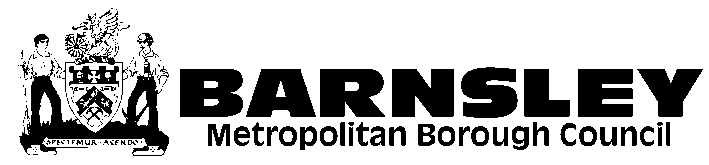                 Young People and FamiliesPLEASE TRY TO COMPLETE ALL SECTIONS OF THIS FORM PLEASE TRY TO COMPLETE ALL SECTIONS OF THIS FORM PLEASE TRY TO COMPLETE ALL SECTIONS OF THIS FORM PLEASE TRY TO COMPLETE ALL SECTIONS OF THIS FORM PLEASE TRY TO COMPLETE ALL SECTIONS OF THIS FORM PLEASE TRY TO COMPLETE ALL SECTIONS OF THIS FORM PLEASE TRY TO COMPLETE ALL SECTIONS OF THIS FORM PLEASE TRY TO COMPLETE ALL SECTIONS OF THIS FORM PLEASE TRY TO COMPLETE ALL SECTIONS OF THIS FORM PLEASE TRY TO COMPLETE ALL SECTIONS OF THIS FORM PLEASE TRY TO COMPLETE ALL SECTIONS OF THIS FORM PLEASE TRY TO COMPLETE ALL SECTIONS OF THIS FORM PLEASE TRY TO COMPLETE ALL SECTIONS OF THIS FORM PLEASE TRY TO COMPLETE ALL SECTIONS OF THIS FORM PLEASE TRY TO COMPLETE ALL SECTIONS OF THIS FORM PLEASE TRY TO COMPLETE ALL SECTIONS OF THIS FORM PLEASE TRY TO COMPLETE ALL SECTIONS OF THIS FORM Date referral made:Date referral made:Date referral made:Date referral made:Date referral made:Date referral made:Date referral made:Date referral made:Date referral made:Date referral made:Date referral made:Date referral made:Date referral made:Date referral made:Date referral made:Date referral made:Date referral made:Pupil Surname:Alias:Pupil Surname:Alias:Pupil Surname:Alias:Pupil Surname:Alias:Pupil Surname:Alias:Pupil Surname:Alias:Pupil Surname:Alias:Pupil Surname:Alias:Pupil Surname:Alias:Pupil Surname:Alias:Pupil First Name :Pupil Middle Name:Pupil First Name :Pupil Middle Name:Pupil First Name :Pupil Middle Name:Pupil First Name :Pupil Middle Name:Pupil First Name :Pupil Middle Name:Pupil First Name :Pupil Middle Name:Pupil First Name :Pupil Middle Name:Date of Birth:Date of Birth:Date of Birth:Date of Birth:Date of Birth:Date of Birth:Date of Birth:Date of Birth:Date of Birth:Date of Birth:UPN No (If Known) :UPN No (If Known) :UPN No (If Known) :UPN No (If Known) :UPN No (If Known) :UPN No (If Known) :UPN No (If Known) :Address:           Current    Last Known    Post code :Address:           Current    Last Known    Post code :Address:           Current    Last Known    Post code :Address:           Current    Last Known    Post code :Address:           Current    Last Known    Post code :Address:           Current    Last Known    Post code :Address:           Current    Last Known    Post code :Address:           Current    Last Known    Post code :Address:           Current    Last Known    Post code :Address:           Current    Last Known    Post code :Address:           Current    Last Known    Post code :Names of parents / guardians (full names please)DOB if known1.  …………………………………..………….2. …………………………………………….Relationship to child:…………………………Names of parents / guardians (full names please)DOB if known1.  …………………………………..………….2. …………………………………………….Relationship to child:…………………………Names of parents / guardians (full names please)DOB if known1.  …………………………………..………….2. …………………………………………….Relationship to child:…………………………Names of parents / guardians (full names please)DOB if known1.  …………………………………..………….2. …………………………………………….Relationship to child:…………………………Names of parents / guardians (full names please)DOB if known1.  …………………………………..………….2. …………………………………………….Relationship to child:…………………………Names of parents / guardians (full names please)DOB if known1.  …………………………………..………….2. …………………………………………….Relationship to child:…………………………Address:           Current    Last Known    Post code :Address:           Current    Last Known    Post code :Address:           Current    Last Known    Post code :Address:           Current    Last Known    Post code :Address:           Current    Last Known    Post code :Address:           Current    Last Known    Post code :Address:           Current    Last Known    Post code :Address:           Current    Last Known    Post code :Address:           Current    Last Known    Post code :Address:           Current    Last Known    Post code :Address:           Current    Last Known    Post code :Contact No Home:Contact No Home:Contact No Home:Contact No Home:Contact No Home:Contact No Home:Address:           Current    Last Known    Post code :Address:           Current    Last Known    Post code :Address:           Current    Last Known    Post code :Address:           Current    Last Known    Post code :Address:           Current    Last Known    Post code :Address:           Current    Last Known    Post code :Address:           Current    Last Known    Post code :Address:           Current    Last Known    Post code :Address:           Current    Last Known    Post code :Address:           Current    Last Known    Post code :Address:           Current    Last Known    Post code :Contact No :Contact No :Contact No :Contact No :Contact No :Contact No :Address:           Current    Last Known    Post code :Address:           Current    Last Known    Post code :Address:           Current    Last Known    Post code :Address:           Current    Last Known    Post code :Address:           Current    Last Known    Post code :Address:           Current    Last Known    Post code :Address:           Current    Last Known    Post code :Address:           Current    Last Known    Post code :Address:           Current    Last Known    Post code :Address:           Current    Last Known    Post code :Address:           Current    Last Known    Post code :Any Other Contact No’s:Any Other Contact No’s:Any Other Contact No’s:Any Other Contact No’s:Any Other Contact No’s:Any Other Contact No’s:Are there any known concerns related to staff safety in visiting this family/address: YES     No                       Are there any known concerns related to staff safety in visiting this family/address: YES     No                       Are there any known concerns related to staff safety in visiting this family/address: YES     No                       Are there any known concerns related to staff safety in visiting this family/address: YES     No                       Are there any known concerns related to staff safety in visiting this family/address: YES     No                       Are there any known concerns related to staff safety in visiting this family/address: YES     No                       Are there any known concerns related to staff safety in visiting this family/address: YES     No                       Are there any known concerns related to staff safety in visiting this family/address: YES     No                       Are there any known concerns related to staff safety in visiting this family/address: YES     No                       Are there any known concerns related to staff safety in visiting this family/address: YES     No                       Are there any known concerns related to staff safety in visiting this family/address: YES     No                       Are there any known concerns related to staff safety in visiting this family/address: YES     No                       Are there any known concerns related to staff safety in visiting this family/address: YES     No                       Are there any known concerns related to staff safety in visiting this family/address: YES     No                       Are there any known concerns related to staff safety in visiting this family/address: YES     No                       Are there any known concerns related to staff safety in visiting this family/address: YES     No                       Are there any known concerns related to staff safety in visiting this family/address: YES     No                       Ethnicity:Ethnicity:Ethnicity:Gender:Gender:Gender:Gender:Gender:Gender:Gender:Gender:Gender:Year Group:Year Group:Year Group:Year Group:Year Group:Name of School:  Contact name in school:Name of School:  Contact name in school:Name of School:  Contact name in school:Name of School:  Contact name in school:Name of School:  Contact name in school:Name of School:  Contact name in school:Name of School:  Contact name in school:Name of School:  Contact name in school:Name of School:  Contact name in school:Name of School:  Contact name in school:Name of School:  Contact name in school:Name of School:  Contact name in school:Name of School:  Contact name in school:Name of School:  Contact name in school:Name of School:  Contact name in school:Name of School:  Contact name in school:Name of School:  Contact name in school:On Roll:   YES        No                       On Roll:   YES        No                       On Roll:   YES        No                       On Roll:   YES        No                       On Roll:   YES        No                       Is this the current school      OR   Last known school  Is this the current school      OR   Last known school  Is this the current school      OR   Last known school  Is this the current school      OR   Last known school  Is this the current school      OR   Last known school  Is this the current school      OR   Last known school  Is this the current school      OR   Last known school  Is this the current school      OR   Last known school  Is this the current school      OR   Last known school  Is this the current school      OR   Last known school  Is this the current school      OR   Last known school  Is this the current school      OR   Last known school  Date last attended school:Date last attended school:Date last attended school:Date last attended school:Date last attended school:Date last attended school:Date last attended school:Date last attended school:Date last attended school:Date last attended school:Date last attended school:Date last attended school:Date last attended school:Date last attended school:Date last attended school:Date last attended school:Date last attended school:Is this child / young person currently: (please tick if known)Is this child / young person currently: (please tick if known)Is this child / young person currently: (please tick if known)Is this child / young person currently: (please tick if known)Is this child / young person currently: (please tick if known)Is this child / young person currently: (please tick if known)Is this child / young person currently: (please tick if known)Is this child / young person currently: (please tick if known)Is this child / young person currently: (please tick if known)Is this child / young person currently: (please tick if known)Is this child / young person currently: (please tick if known)Is this child / young person currently: (please tick if known)Is this child / young person currently: (please tick if known)Is this child / young person currently: (please tick if known)Is this child / young person currently: (please tick if known)Is this child / young person currently: (please tick if known)Is this child / young person currently: (please tick if known)Looked After?Looked After?Looked After?Looked After?A Refugee/ Asylum Seeker?A Refugee/ Asylum Seeker?A Refugee/ Asylum Seeker?A Refugee/ Asylum Seeker?A Refugee/ Asylum Seeker?A Refugee/ Asylum Seeker?Subject to a Child Protection plan?Subject to a Child Protection plan?Subject to a Child Protection plan?Subject to a Child Protection plan?From a Travelling Family?From a Travelling Family?From a Travelling Family?From a Travelling Family?From a Travelling Family?From a Travelling Family?In Temporary Accommodation?In Temporary Accommodation?In Temporary Accommodation?In Temporary Accommodation?Subject to a CAF? Subject to a CAF? Subject to a CAF? Subject to a CAF? Subject to a CAF? Are any of the following agencies known to be currently involved with this child / family? (please tick)(please can you provide contact names and telephone numbers on the additional comments box overleaf)Are any of the following agencies known to be currently involved with this child / family? (please tick)(please can you provide contact names and telephone numbers on the additional comments box overleaf)Are any of the following agencies known to be currently involved with this child / family? (please tick)(please can you provide contact names and telephone numbers on the additional comments box overleaf)Are any of the following agencies known to be currently involved with this child / family? (please tick)(please can you provide contact names and telephone numbers on the additional comments box overleaf)Are any of the following agencies known to be currently involved with this child / family? (please tick)(please can you provide contact names and telephone numbers on the additional comments box overleaf)Are any of the following agencies known to be currently involved with this child / family? (please tick)(please can you provide contact names and telephone numbers on the additional comments box overleaf)Are any of the following agencies known to be currently involved with this child / family? (please tick)(please can you provide contact names and telephone numbers on the additional comments box overleaf)Are any of the following agencies known to be currently involved with this child / family? (please tick)(please can you provide contact names and telephone numbers on the additional comments box overleaf)Are any of the following agencies known to be currently involved with this child / family? (please tick)(please can you provide contact names and telephone numbers on the additional comments box overleaf)Are any of the following agencies known to be currently involved with this child / family? (please tick)(please can you provide contact names and telephone numbers on the additional comments box overleaf)Are any of the following agencies known to be currently involved with this child / family? (please tick)(please can you provide contact names and telephone numbers on the additional comments box overleaf)Are any of the following agencies known to be currently involved with this child / family? (please tick)(please can you provide contact names and telephone numbers on the additional comments box overleaf)Are any of the following agencies known to be currently involved with this child / family? (please tick)(please can you provide contact names and telephone numbers on the additional comments box overleaf)Are any of the following agencies known to be currently involved with this child / family? (please tick)(please can you provide contact names and telephone numbers on the additional comments box overleaf)Are any of the following agencies known to be currently involved with this child / family? (please tick)(please can you provide contact names and telephone numbers on the additional comments box overleaf)Are any of the following agencies known to be currently involved with this child / family? (please tick)(please can you provide contact names and telephone numbers on the additional comments box overleaf)Are any of the following agencies known to be currently involved with this child / family? (please tick)(please can you provide contact names and telephone numbers on the additional comments box overleaf) Social Care (Social Services) Social Care (Social Services) Social Care (Social Services) Social Care (Social Services) Social Care (Social Services) Social Care (Social Services)Education PsychologyEducation PsychologyEducation PsychologyEducation PsychologyEducation Psychology Education Welfare Education Welfare Education Welfare Education Welfare Education Welfare Education WelfareSchool Nurse (when was the child last seen?)School Nurse (when was the child last seen?)School Nurse (when was the child last seen?)School Nurse (when was the child last seen?)School Nurse (when was the child last seen?)CAMHSCAMHSCAMHSCAMHSCAMHSCAMHSYouth Offending TeamYouth Offending TeamYouth Offending TeamYouth Offending TeamYouth Offending TeamOther ( please detail)Other ( please detail)Other ( please detail)Other ( please detail)Other ( please detail)Other ( please detail)Other ( please detail)Other ( please detail)Other ( please detail)Other ( please detail)Other ( please detail)Other ( please detail)Other ( please detail)Other ( please detail)Other ( please detail)Other ( please detail)Please provide details of any siblings below (if known) – only those of compulsory school agePlease provide details of any siblings below (if known) – only those of compulsory school agePlease provide details of any siblings below (if known) – only those of compulsory school agePlease provide details of any siblings below (if known) – only those of compulsory school agePlease provide details of any siblings below (if known) – only those of compulsory school agePlease provide details of any siblings below (if known) – only those of compulsory school agePlease provide details of any siblings below (if known) – only those of compulsory school agePlease provide details of any siblings below (if known) – only those of compulsory school agePlease provide details of any siblings below (if known) – only those of compulsory school agePlease provide details of any siblings below (if known) – only those of compulsory school agePlease provide details of any siblings below (if known) – only those of compulsory school agePlease provide details of any siblings below (if known) – only those of compulsory school agePlease provide details of any siblings below (if known) – only those of compulsory school agePlease provide details of any siblings below (if known) – only those of compulsory school agePlease provide details of any siblings below (if known) – only those of compulsory school agePlease provide details of any siblings below (if known) – only those of compulsory school agePlease provide details of any siblings below (if known) – only those of compulsory school age            Name      DOB      DOB      DOB      DOB      DOB      DOB      DOB                                School                                 School                                 School                                 School                                 School                                 School                                 School                                 School                                 School ADDITIONAL CONCERNS / COMMENTS: - Please add more info on an additional sheet if requiredADDITIONAL CONCERNS / COMMENTS: - Please add more info on an additional sheet if requiredADDITIONAL CONCERNS / COMMENTS: - Please add more info on an additional sheet if requiredADDITIONAL CONCERNS / COMMENTS: - Please add more info on an additional sheet if requiredADDITIONAL CONCERNS / COMMENTS: - Please add more info on an additional sheet if requiredADDITIONAL CONCERNS / COMMENTS: - Please add more info on an additional sheet if requiredADDITIONAL CONCERNS / COMMENTS: - Please add more info on an additional sheet if requiredADDITIONAL CONCERNS / COMMENTS: - Please add more info on an additional sheet if requiredADDITIONAL CONCERNS / COMMENTS: - Please add more info on an additional sheet if requiredADDITIONAL CONCERNS / COMMENTS: - Please add more info on an additional sheet if requiredADDITIONAL CONCERNS / COMMENTS: - Please add more info on an additional sheet if requiredADDITIONAL CONCERNS / COMMENTS: - Please add more info on an additional sheet if requiredADDITIONAL CONCERNS / COMMENTS: - Please add more info on an additional sheet if requiredADDITIONAL CONCERNS / COMMENTS: - Please add more info on an additional sheet if requiredADDITIONAL CONCERNS / COMMENTS: - Please add more info on an additional sheet if requiredADDITIONAL CONCERNS / COMMENTS: - Please add more info on an additional sheet if requiredADDITIONAL CONCERNS / COMMENTS: - Please add more info on an additional sheet if requiredRecent action taken by school/ referrerRecent action taken by school/ referrerRecent action taken by school/ referrerRecent action taken by school/ referrerRecent action taken by school/ referrerRecent action taken by school/ referrerRecent action taken by school/ referrerRecent action taken by school/ referrerRecent action taken by school/ referrerRecent action taken by school/ referrerRecent action taken by school/ referrerRecent action taken by school/ referrerRecent action taken by school/ referrerRecent action taken by school/ referrerRecent action taken by school/ referrerRecent action taken by school/ referrerRecent action taken by school/ referrerYESYESYESYESYESNONONONODates / DetailsDates / DetailsDates / DetailsDates / DetailsDates / DetailsDates / DetailsTelephone calls madeTelephone calls madeLetters sent (please attach copies) Letters sent (please attach copies) Home visits madeHome visits madeName of referrer :Name of referrer :Service :Service :Service :Service :Service :Service :Service :Service :Service :Service :Service :Contact no :Contact no :Contact no :Contact no :Signed  ………………………………………………                         Date …………………….…Signed  ………………………………………………                         Date …………………….…Signed  ………………………………………………                         Date …………………….…Signed  ………………………………………………                         Date …………………….…Signed  ………………………………………………                         Date …………………….…Signed  ………………………………………………                         Date …………………….…Signed  ………………………………………………                         Date …………………….…Signed  ………………………………………………                         Date …………………….…Signed  ………………………………………………                         Date …………………….…Signed  ………………………………………………                         Date …………………….…Signed  ………………………………………………                         Date …………………….…Signed  ………………………………………………                         Date …………………….…Signed  ………………………………………………                         Date …………………….…Signed  ………………………………………………                         Date …………………….…Signed  ………………………………………………                         Date …………………….…Signed  ………………………………………………                         Date …………………….…Signed  ………………………………………………                         Date …………………….…Please send this referral form to:  to CME@barnsley.gov.uk Tel: 01226 773545  SEND BY EGRESSPlease send this referral form to:  to CME@barnsley.gov.uk Tel: 01226 773545  SEND BY EGRESSPlease send this referral form to:  to CME@barnsley.gov.uk Tel: 01226 773545  SEND BY EGRESSPlease send this referral form to:  to CME@barnsley.gov.uk Tel: 01226 773545  SEND BY EGRESSPlease send this referral form to:  to CME@barnsley.gov.uk Tel: 01226 773545  SEND BY EGRESSPlease send this referral form to:  to CME@barnsley.gov.uk Tel: 01226 773545  SEND BY EGRESSPlease send this referral form to:  to CME@barnsley.gov.uk Tel: 01226 773545  SEND BY EGRESSPlease send this referral form to:  to CME@barnsley.gov.uk Tel: 01226 773545  SEND BY EGRESSPlease send this referral form to:  to CME@barnsley.gov.uk Tel: 01226 773545  SEND BY EGRESSPlease send this referral form to:  to CME@barnsley.gov.uk Tel: 01226 773545  SEND BY EGRESSPlease send this referral form to:  to CME@barnsley.gov.uk Tel: 01226 773545  SEND BY EGRESSPlease send this referral form to:  to CME@barnsley.gov.uk Tel: 01226 773545  SEND BY EGRESSPlease send this referral form to:  to CME@barnsley.gov.uk Tel: 01226 773545  SEND BY EGRESSPlease send this referral form to:  to CME@barnsley.gov.uk Tel: 01226 773545  SEND BY EGRESSPlease send this referral form to:  to CME@barnsley.gov.uk Tel: 01226 773545  SEND BY EGRESSPlease send this referral form to:  to CME@barnsley.gov.uk Tel: 01226 773545  SEND BY EGRESSPlease send this referral form to:  to CME@barnsley.gov.uk Tel: 01226 773545  SEND BY EGRESS